KARTA INFORMACYJNA usługi publicznejStarostwo Powiatowe w Nowym Targu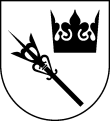 ul. Bolesława Wstydliwego 14, 34-400 Nowy TargKod procedury: Z2-19.GN.5Starostwo Powiatowe w Nowym Targuul. Bolesława Wstydliwego 14, 34-400 Nowy TargWydział Gospodarki NieruchomościamiSprzedaż nieruchomości Skarbu Państwa w drodze przetarguWymagane dokumenty:Pisemny wniosek o sprzedaż nieruchomości Skarbu Państwa zawierający następujące dane: oznaczenie nieruchomości i dane wnioskodawcy lub podjęcie przez Starostę decyzji o sprzedaży  nieruchomości pozostającej w zasobie nieruchomości Skarbu Państwa. Opłaty:W celu przystąpienia do przetargu należy wnieść wadium. Po pozytywnym rozstrzygnięciu przetargu, przed zawarciem umowy notarialnej wnosi się wylicytowaną cenę nabycia 
wraz z należnym podatkiem VAT. Nabywca ponosi ponadto wszelkie koszty związane z zawarciem umowy notarialnej, w tym opłaty sądowe.Sposób i miejsce złożenia dokumentów:osobiście lub przez pełnomocnika w Biurze Obsługi Klienta Starostwa Powiatowego 
w Nowym Targu lub w Wydziale Gospodarki Nieruchomościami, pokój 1.26 przy:             - ul. Bolesława Wstydliwego 14, w godzinach pracy Urzędu: pn.-pt. 730-1530w formie elektronicznej za pośrednictwem platformy ePUAP za pośrednictwem poczty tradycyjnejSposób i termin załatwienia sprawy:2 miesiące od zgromadzenia wszystkich wymaganych dokumentów.Podstawa prawna:Ustawa z dnia 21 sierpnia 1997 r. o gospodarce nieruchomościami (Dz. U. z 2018 r.  
poz. 2204 z późn. zm.).Ustawa z dnia 11 marca 2004 r. o podatku od towarów i usług (Dz. U. z 2018 r. poz. 2174 
z późn. zm.).Ustawa z dnia 23 kwietnia 1964 r. – Kodeks cywilny (Dz. U. z 2019 r. poz. 1145 z późn. zm.).Tryb odwoławczy:Na postępowanie przetargowe przysługuje skarga do Wojewody Małopolskiego w terminie 7 dni od zamknięcia przetargu.Informacje dodatkowe:Postępowanie w trybie cywilno-prawnym. Może zostać rozpoczęte na wniosek zainteresowanego podmiotu lub w związku z przeznaczeniem przez Starostę (w porozumieniu z Wojewodą)  nieruchomości z zasobu do sprzedaży przetargowej.Data sporządzenia: Sporządził:Barbara Turek-Sięka Data zatwierdzenia:Zatwierdził:Naczelnik Wydziału Gospodarki Nieruchomościami – 
Krzysztof Sanek28.08.2019Sporządził:Barbara Turek-Sięka 28.08.2019Zatwierdził:Naczelnik Wydziału Gospodarki Nieruchomościami – 
Krzysztof Sanek